MitgliedsantragAngaben zum Vereinsmitglied: (Pro Mitglied ein Formular)Name								Vorname									Straße, Hausnummer								PLZ  Wohnort								Geburtsdatum								Telefon-Nr.								Email								Geschlecht:	   männlich		 weiblich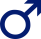 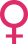 Hinweise:Durch seine/ihre Unterschrift erklärt der Antragsteller*in, stellvertretend bei unter 18jährigen für ihn der/die Erziehungsberechtigte/n, seinen/ ihren  Beitritt und verpflichtet sich zur Einhaltung der Satzung und Ordnungen, insbesondere zur pünktlichen Bezahlung des Vereinsbeitrages und Unterstützung der Vereinsziele. Die Satzung ist beim geschäftsführenden Vorstand, dem Schriftführer oder über die KSV Website (http://ksv-bobenhausen.de/downloads/) einzusehen. Ein Nichtbezahlen des Beitrages hat nach 2 erfolglosen Mahnungen den Ausschluss aus dem Verein zur Folge. Änderungen bezüglich der Adress- oder Kontodaten sind unverzüglich dem Verein mit zu teilen.Beginn der Mitgliedschaft / Beitragsberechnung:Als Eintrittsdatum gilt das Datum der Unterschrift. Die Beitragsberechnung beginnt ab dem Eintrittsdatum.Austritt / Kündigung: Der Austritt aus dem Verein kann nur durch schriftliche Erklärung per Brief oder E-Mail gegenüber dem Vorstand mit einer 14-tägigen Frist zum Jahresende erfolgen. 
Eine Abmeldung vom Spielbetrieb Jugendfußball ist unabhängig vom Vereinsaustritt. Ein Austritt ist in diesem Falle in der hier genannten Form separat zu stellen, ansonsten besteht die Mitgliedschaft im Verein in vollem Umfang weiter.SEPA-Lastschriftmandat / Fälligkeitsavis:Zum Einzug der Mitgliedsbeiträge wird mit dem Zahler ein SEPA-Lastschriftmandat abgeschlossen. Der Beitragseinzug erfolgt zum 15. November des Jahres. Einzugstermine – Wiederkehrende Zahlungen:Einzug jährlich: 15. November Fällt der genannte Zahltag nicht auf einen Bankarbeitstag, erfolgt der Einzug am unmittelbar darauf folgenden Bankarbeitstag.Gebühren:Alle im Zusammenhang einer Rücklastschrift jedweder Art entstehenden Gebühren sind vom Zahler zu tragen. Die Erinnerung an evtl. Außenstände ist kostenfrei, für nachfolgende Mahnungen behält sich der Verein vor weitere Gebühren zu erheben.Datenspeicherung:Das Mitglied und der Zahlungspflichtige sind damit einverstanden, dass ihre Daten für Vereinszwecke per EDV gespeichert werden. Der Verein wird die Daten ausschließlich im Rahmen der Vereinsverwaltung verwenden und nicht an Dritte weitergeben!Unfall-Versicherung:Durch die Mitgliedschaft ist das Mitglied in einer Sportunfall- und Haftpflichtversicherung durch den Landessportbund versichert. Diese Versicherung kann jedoch nur in Anspruch genommen werden, wenn der laufende Vereinsbeitrag bezahlt wurde.Bankverbindung: Sparkasse Oberhessen eG	IBAN: DE04 5185 0079 0150 0039 03 	BIC: HELADEF1FRIAnsprechpartner:Beitragseinzüge: 	Frank Dietz, Frankfurter Straße 38a, 63691 Ranstadt-Bobenhausen / Telefon +49 (0) 6046 - 940 149Unterschrift Mitgliedsantrag: (Bei Minderjährigen Unterschrift des Erziehungsberechtigten)Datum: __________________________________	Unterschrift: __________________________________Anlage zum Mitgliedsantrag von: 		_____					          (Sofern auf einem separaten Blatt gedruckt und nicht Rückseite des Antrags, unbedingt angeben)Übersicht Mitgliedsbeiträge (Stand: 01.01.2014) Bitte ankreuzenSEPA-Lastschriftmandat für SEPA-Basis-Lastschriftverfahren - Wiederkehrende ZahlungName und Anschrift des Zahlungsempfängers (Gläubiger)KSV Bobenhausen e.V. 				Gläubiger-Identifikationsnummer:  Rechner						DE41ZZZ00000793661
Frank DietzFrankfurter Str. 38a					Mandatsreferenz-Nr.		63691 Ranstadt - Bobenhausen                                      WIRD SEPARAT MITGETEILTIch/Wir ermächtige(n) den KSV Bobenhausen  e.V., Zahlungen von meinem/unseren Konto mittels Lastschrift einzuziehen. Zugleich weise(n) ich/wir mein/unser Kreditinstitut an, die vom KSV Bobenhausen  e.V. auf mein/unser Konto gezogenen Lastschriften einzulösen.Hinweise: Ich kann/Wir können innerhalb von acht Wochen, beginnend mit dem Belastungsdatum, die Erstattung des belasteten Betrages verlangen. Es gelten dabei die mit meinem/unseren Kreditinstitut vereinbarten Bedingungen.Angaben  Kontoinhaber / Zahler:Name								Vorname											Straße, Haus-Nr.								PLZ + Wohnort								Telefon-Nr.								Email								IBAN:			    DE							BIC: 				    							Datum:  ________________        Unterschrift:  		______________

(alle Informationen notwendig. Bei fehlenden Angaben wird der Antrag bis zur Vollständigkeit zurückgewiesen)BerechnungsartenBitte ankreuzenJährlich in €Kind bis 12 Jahre0,- Jugendlicher ab 12 bis 18 Jahre10,-Erwachsene ab 18 Jahre20,-